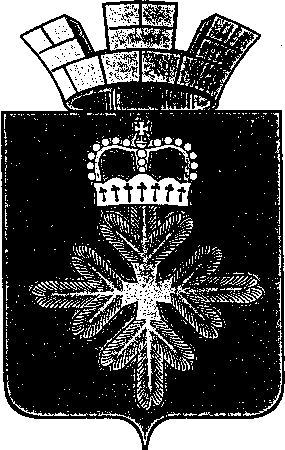 ПОСТАНОВЛЕНИЕ АДМИНИСТРАЦИИ ГОРОДСКОГО ОКРУГА ПЕЛЫМОб утверждении списков граждан, имеющих право на получение земельных участков для индивидуального жилищного строительства в собственность бесплатно на территории городского округа Пелым на 2016 годРуководствуясь статьями 22, 25, 26 Закона Свердловской области от 07.07.2004 № 18-ОЗ «Об особенностях регулирования земельных отношений на территории Свердловской области», Постановлением Правительства Свердловской области от 22.07.2015 № 648-ПП «О реализации статьи 25 Закона Свердловской области от 07 июля 2004 года № 18-ОЗ «Об особенностях регулирования земельных отношений на территории Свердловской области» и признании утратившими силу некоторых постановлений Правительства Свердловской области», решением Думы городского округа Пелым от 03.03.2016 № 8/37 «Об утверждении Положения о порядке предоставления земельных участков однократно бесплатно в собственность граждан для индивидуального жилищного строительства, расположенных на территории городского округа Пелым», решением комиссии по предоставлению земельных участков на территории городского округа Пелым от 01.06.2016 № 3, администрация городского округа ПелымПОСТАНОВЛЯЕТ:1. Утвердить:1) список граждан, имеющих право на внеочередное получение земельных участков для индивидуального жилищного строительства в собственность бесплатно на территории городского округа Пелым  (приложение № 1);2) список граждан, имеющих право на первоочередное получение земельных участков для индивидуального жилищного строительства в собственность бесплатно на территории городского округа Пелым (приложение № 2).2. Считать утратившими силу постановления администрации городского округа Пелым от 16.05.2013 № 169 «Об утверждении списка заявителей по предоставлению однократно бесплатно земельных участков в собственность граждан для индивидуального жилищного строительства», от 13.02.2015 № 39 «Об утверждении списка заявителей,  включенных в очередь на предоставление однократно бесплатно земельных участков гражданам в собственность для индивидуального жилищного строительства на территории городского округа Пелым».3. Администрации городского округа Пелым в течение семи рабочих дней опубликовать настоящее постановление в газете «Пелымский Вестник» и разместить на официальном сайте городского округа Пелым информационно-телекоммуникационной сети «Интернет».4. Контроль за исполнением настоящего постановления возложить на заместителя главы администрации городского округа Пелым Т.Н. Баландину.Глава городского округа Пелым                                                              Ш.Т. Алиев от 14.06.2016 № 226п. Пелым                                                  Приложение 1Приложение 1к постановлению администрации городскогок постановлению администрации городскогоокруга Пелым от 14.06.2016 № 226округа Пелым от 14.06.2016 № 226Список граждан, имеющих право на внеочередное получение земельных участков для индивидуального жилищного строительства в собственность однократно бесплатно на территории городского округа Пелым  Список граждан, имеющих право на внеочередное получение земельных участков для индивидуального жилищного строительства в собственность однократно бесплатно на территории городского округа Пелым  Список граждан, имеющих право на внеочередное получение земельных участков для индивидуального жилищного строительства в собственность однократно бесплатно на территории городского округа Пелым  Список граждан, имеющих право на внеочередное получение земельных участков для индивидуального жилищного строительства в собственность однократно бесплатно на территории городского округа Пелым  Список граждан, имеющих право на внеочередное получение земельных участков для индивидуального жилищного строительства в собственность однократно бесплатно на территории городского округа Пелым  № очередиФамилия, имя, отчество гражданина имеющих право на получение земельного участка в собственность однократно бесплатноНомер и дата решения о принятии гражданина на учетНомер и дата решения о принятии гражданина на учетМесто жительства гражданМесто жительства граждан1433441Жерздева Елена Владимировна,Жерздев Виталий Сергеевич,Филин Антон Сергеевич,Жерздева Дарья Витальевна,Жерздева Олеся Витальевна.03.06.2016№ 19003.06.2016№ 190Городского округа ПелымГородского округа Пелым2Ахмедова Елена Аркадьевна,Ахмедов Расим Ализада оглы,Ахмедов Джамал Расимович,Ахмедов Нурлан Расимович,Ахмедова Амина Расимовна03.06.2016№ 19103.06.2016№ 191Городского округа ПелымГородского округа Пелым3Мухаметдинова Лилия Рафбаковна,Старкова Светлана Васильевна,Старков Валерий Васильевич,Старков Александр Васильевич.03.06.2016№ 19203.06.2016№ 192Городского округа ПелымГородского округа Пелым4Котлова Надежда Александровна, Посягин Дмитрий Игоревич,Котлов Андрей Александрович, Котлов Александр Александрович,Посягина Диана Дмитриевна.03.06.2016№ 19503.06.2016№ 195Городского округа ПелымГородского округа Пелым5Белкина Анастасия Александровна,Николаев Игорь Владимирович,Белкин Владислав Андреевич,Белкин Александр Андреевич,Николаева София Игоревна.03.06.2016№ 19603.06.2016№ 196Городского округа ПелымГородского округа Пелым6Леванович Анна Андреевна,Леванович Дмитрий Анатольевич,Леванович Ксения Дмитриевна,Леванович Татьяна Дмитриевна,Леванович Софья Дмитриевна.03.06.2016№ 19703.06.2016№ 197Городского округа ПелымГородского округа Пелым7Мингалев Сергей Валентинович,Мингалева Ольга Алексеевна,Мингалев Александр Сергеевич,Мингалев Алексей Сергеевич, Мингалев Николай Сергеевич.03.06.2016№ 19803.06.2016№ 198Городского округа ПелымГородского округа Пелым8Якимова Надежда Николаевна,Парамзин Роман Викторович,Парамзин Владислав Романович,Парамзин Тимофей Романович,Парамзин Иван Романович.03.06.2016№ 19903.06.2016№ 199Городского округа ПелымГородского округа Пелым9Никандрова Светлана Леонидовна,Никандров Денис Константинович,Оноприенко Кира Александровна,Никандровна Альбина Денисовна,Никандровна Полина Денисовна. 03.06.2016№ 20003.06.2016№ 200Городского округа ПелымГородского округа Пелым10Анисимкова Наталья Александровна, Анисимков Иван Степанович, Анисимков Павел Иванович, Анисимков Степан Иванович, Анисимкова Валентина Ивановна. 03.06.2016№ 20103.06.2016№ 201Городского округа ПелымГородского округа Пелым11Недорезова Галина Николаевна,Недорезов Юрий Германович,Малинина Анна Николаевна,Недорезов максим Юрьевич,Недорезова Дарья Юрьевна.03.06.2016№ 20203.06.2016№ 202Городского округа ПелымГородского округа Пелым12Попова Анна Алексеевна,Попов Николай Михайлович, Богданов Олег Сергеевич,Попов Кирилл Николаевич, Попова Софья Николаевна14.06.2016 № 22314.06.2016 № 223Городского округа ПелымГородского округа Пелым13Теснова Виктория Валерьевна,  Теснов Александр Викторович, Карелина Ксения Алексеевна, Карелин Андрей Валерьевич, Теснова Эвелина Александровна14.06.2016 № 22914.06.2016 № 229Городского округа ПелымГородского округа Пелым14Сарычева Юлия Владимировна,  Сарычев Виталий Сергеевич, Голубина Виктория Владимировна, Голубина Екатерина Владимировна, Сарычева София Витальевна14.06.2016 № 22414.06.2016 № 224Городского округа ПелымГородского округа ПелымПриложение 2Приложение 2к постановлению администрации городскогок постановлению администрации городскогоокруга Пелым от 14.06.2016 № 226округа Пелым от 14.06.2016 № 226Список граждан, имеющих право на первоочередное получение земельных участков для индивидуального жилищного строительства в собственность бесплатно на территории городского округа ПелымСписок граждан, имеющих право на первоочередное получение земельных участков для индивидуального жилищного строительства в собственность бесплатно на территории городского округа ПелымСписок граждан, имеющих право на первоочередное получение земельных участков для индивидуального жилищного строительства в собственность бесплатно на территории городского округа ПелымСписок граждан, имеющих право на первоочередное получение земельных участков для индивидуального жилищного строительства в собственность бесплатно на территории городского округа ПелымСписок граждан, имеющих право на первоочередное получение земельных участков для индивидуального жилищного строительства в собственность бесплатно на территории городского округа Пелым№ очередиФамилия, имя, отчество гражданина имеющих право на получение земельного участка в собственность однократно бесплатноНомер и дата решения о принятии гражданина на учетНомер и дата решения о принятии гражданина на учетМесто жительства граждан в муниципальном образовании123341Улюшев Валерий Анатольевич03.06.2016 № 19403.06.2016 № 194Городского округа Пелым 